Пояснительная записка
Девчонки, мальчишки – вся детвора,
Идите по жизни дорогой  добра!      Доброта – это чувство, причём, быть может, самое древнее человеческое чувство на земле. Человек становится человеком тогда, когда он испытывает доброе чувство не только по отношению к себе, но и к чужому – из чужой семьи, класса, когда он пожалел человека не за то, что он свой, а за то, что он человек. 
     Слово «доброта» старо, как мир, но в наш современный мир оно вошло как новое, обновлённое слово, как потерянная и вдруг найденная величайшая драгоценность. И сегодня, если бы мы составляли частотный словарь русского языка, то слово «доброта» заняло бы, возможно, одно из первых мест по частоте употребления.
    Но что оно значит, это слово, понятие? И главное, как воспитать доброту в детях? Можно ли и нужно ли воспитывать добрыми детей в наш трудный и всё ёще недобрый век? Эстафета добра и зла бесконечна, и в нашем обществе, школе, доме на смену злым детям могут прийти злые внуки. Хорошо ли нам тогда будет? Поэтому встаёт вопрос о создании программы, посредством которой можно было постепенно развивать такие качества личности, как доброта, милосердие, ответственность. Ведь младший возраст – это начало осознанного восприятия мира, когда закладываются критерии добра и зла, порядочности и лживости, смелости и трусости.

   Программа «Трудовой десант» составлена на основе Программы воспитания и социализации младших школьников (Программа подготовлена в рамках проекта «Разработка, апробация и внедрение Федеральных государственных стандартов общего образования второго поколения») и идеи «педагогики общей заботы». В ней заложены следующие принципы:социально полезная направленность деятельности детей и их наставников;сотрудничество детей и взрослых;«многоролевой» характер деятельности;творчество.
    Кроме того, «педагогика общей заботы» учитывает такие идеи коллективного творческого воспитания, как: коллективное участие в планировании, подготовке, проведении и обсуждении совместных дел всех членов коллектива; коллективное творчество – проведение совместных дел с выдумкой, фантазией, игрой, импровизацией; ситуации – образцы, своеобразные эталоны, идеалы коллективной деятельности и общения; общественная направленность деятельности, которая предусматривает деятельность, приносящую пользу и радость людям.Особенностью программы является развитие духовной нравственности воспитанников на основе организации взаимодействия внутреннего и внешнего социума. В воспитательных планах всех школ, учреждений дополнительного образования, каждого классного руководителя и педагога обязательно есть вопросы гражданско-патриотического воспитания, т.к. оно является приоритетным направлением в современном общероссийском учебно-воспитательном процессе. Правительством РФ подготовлена государственная программа «патриотическое воспитание граждан Российской Федерации», отражающая важность этой проблемы. 

Вся воспитательная работа в курсе «Трудовой десант» направлена на формирование гражданско-патриотических качеств личности, что происходит в ходе:оказания помощи социально незащищённым слоям населения, которые нуждаются во внимании;приобщении к общественно-полезному труду на благо общества.
Это выражается в:проведении совместных мероприятий с воспитанниками детского сада ;приобщении к здоровому образу жизни в условиях социальной и природной среды;активном общении с природой, способствующем укреплению здоровья и повышению уровня экологической культуры;проведении мероприятий, направленных на восстановление физических и душевных сил;тесном взаимодействии со сверстниками и раскрытии потенциала личности каждого ребёнка.В основу гражданско-патриотического воспитания курса легли принципы:природосообразность воспитания;ценностно-смысловое равенство взрослого и ребёнка;креативность и творческое начало в воспитании;краеведческий;взаимопомошь. В содержании занятий объединяются блоки знаний трех различных предметов:Экология Технология. Литературное чтениеЦель: всестороннее гармоническое развитие личности.Задачи:  интерес к общественным явлениям, понимание активной роли человека в обществе;Установление дружеских взаимоотношений в коллективе, основанных на взаимопомощи и взаимной поддержки;Воспитание трудолюбия, творческого отношения к учению, труду, жизни;Умении видеть красоту природы, труда и творчества.Планируемые РЕЗУЛЬТАТЫ ОТ РЕАЛИЗАЦИИ ПРОГРАММЫрешение педагогических, социальных и духовных вопросов с подрастающим     поколением;привитие чувства долга, ответственности, верности традициям, сохранению и приумножению исторических, культурных, духовных ценностей;улучшение качественной характеристики обучающихся;выполнение детьми гражданского долга во всех сферах общественной деятельности.
Содержание курса 1 класстема 1 экскурсия на пришкольный участокурок – экскурсия.Тема 2 знакомство с оригамиИстория оригами.  беседаТема 3 сбор семян.ЭкскурсияТема 4 сбор листьевЭкскурсияТема 5 выставка «Чудеса природы»Оформление своих работТема 6 конкурс на лучший осенний букетОформление работТема 7операция витаминУрок – путешествиеТема 8 праздник урожаяБеседа. Игра.Тема 9-10 наш крайУрок – путешествиеТема 11 -12 животный мир нашего краяБеседа, игра.Тема 13 -14 изготовление книжки – малышкиИзготовление книжки малышкиТема 15 экскурсия «Необычное в обычное»Урок – путешествие в сказкуТема 16 наведение порядка в зоне отдыхаТрудовые делаТема 17 -18 работа на пришкольном участкеТрудовые делаТема 19 трудовой десант «Возле памятника» Трудовые делаТема 20 работа в зеленом уголке КТДТема 21 операция «Милосердие»Выставка рисунков, трудовой десантТема 22 Акция «Моя мама»Школа общенияТема 23 работа в школьной библиотекиШкола общенияТема 24 -25 Герб, гимн, флагШкола общенияТема 26 правила честного спораВикторинаТема 27 Тема путешествие в страну ВежливостиУрок – путешествиеТема 28-29 не надо кричать на человекаШкола общенияТема 30 неизвестный космосИгра – путешествиеТема 31 обобщающее занятиевикторинакалендарно – тематическое планирование 1 классСодержание занятий 3 класстема 1 экскурсия на пришкольный участокурок – экскурсия.Тема 2 знакомство с оригамиИстория оригами.  беседаТема 3 сбор семян.ЭкскурсияТема 4 сбор листьевЭкскурсияТема 5 выставка «Чудеса природы»Оформление своих работТема 6 конкурс на лучший осенний букетОформление работТема 7операция витаминУрок – путешествиеТема 8 праздник урожаяБеседа. Игра.Тема 9 викторина «Права литературных героев»ВикторинаТема 10 В. Осеева «Плохо»Викторина. Изготовление книжки – малышкиТема 11 чтобы не бояться надо знатьШкола общенияТема 12 «бездомные животные»Школа общенияТема 13 «Будем друзьями птиц»Изготовление кормушекТема 14 природа – мой домПутешествиеТема 15 просмотр и обсуждение мультфильма «Серая шейка» по произведению  Д. Н. Мамина – СибирякаБеседа, обсуждение и разбор игровых ситуацийТема 16 наведение порядка в зоне отдыхаТрудовой десантТема 17 коллективный проект «Дизайн клумбы»КТДТема 18 – 19 акция «Как живешь, птичка?»Школа общенияТема 20 «Гнев – это нормально?»Обыгрывание проблемных ситуацийТема 21мы общаемся. Кто я такой?ВикторинаТема 22 вместе мы командаВиртуальная экскурсия.Тема 23 когда в товарищах согласия нетТрудовой десантТема 24-25 я  - гражданин большой страныПроектная деятельностьТема 26 -27 Славные символы РоссииШкола вежливостиТема 28 счастье – это когда тебя понимают Школа общенияТема 29 просмотр и обсуждение мультфильма «Карлсон, который живет на крыше» по произведению Астрид ЛингренШкола общенияТема 30 «Моя семья»КТДТема 31 С. Я. Маршак «Рассказ о неизвестном герое»Коллективное обсуждениеТема 32 «Хороший характер – богатство на всю жизнь»Школа общенияТема 33 операция  «Подари игрушку детям»КТДТема 34 «Книга – твой друг»Изготовление книжки малышкиКалендарно – тематическое 3 классПриложение 1

Уровень сформированности нравственных

качеств учащихся 

(разработана В.А.Андреевым на основе лекционного материала 

Е.Н. Степанова, к.п.н., профессор)


Перечень нравственных качеств личности:

Дисциплинированность
Ответственность за выполнение поручений
Адекватность восприятия критики
Воспитанность (уважительное отношение к старшим, культура речи, любезность, учтивость, корректность)
Конфликтность
Коммуникативность (общительность)
Честность
Сотрудничество
Креативность (одарённость, талантливость)
Таблица заполняется учителем в начале и в конце учебного года. Основание для определения уровня сформированности нравственных качеств учащихся – длительное наблюдение в процессе учебно-воспитательной работы. Количество выставляемых баллов – от «0» до «3».


Приложение 2

Диагностика нравственной воспитанности по методике М.И.Шиловой 

Диагностическая таблица уровней нравственной воспитанности (УНВ) отражает пять основных показателей нравственной воспитанности школьника: 

Отношение к обществу, патриотизм
Отношение к умственному труду
Отношение к физическому труду
Отношение к людям (проявление нравственных качеств личности)
Саморегуляция личности (самодисциплина)
По каждому показателю сформулированы признаки и уровни формирующихся качеств (от 3-го уровня до нулевого уровня). Баллы по каждому показателю независимо друг от друга выставляют учитель и родители. Полученные в ходе диагностики баллы суммируются по каждому показателю и делятся на два (вычисляем средний балл).  Полученные средние баллы по каждому показателю вносятся в сводный. Затем средние баллы по всем показателям суммируются. Полученное числовое значение определяет уровень  нравственной воспитанности (УНВ) личности ученика: 


^ Невоспитанность (от 0 до 10 баллов) характеризуется отрицательным опытом поведения ученика, которое с трудом исправляется  под влиянием педагогических воздействий, неразвитостью самоорганизации  и саморегуляции.



^ Низкий уровень воспитанности  (от 11 до 20 баллов) представляется слабым, еще неустойчивым опытом положительного поведения, которое регулируется в основном требованиями старших и другими внешними стимулами и побудителями, при этом саморегуляция и самоорганизация ситуативны.



^ Средний уровень воспитанности (от 21 до 40 баллов) характеризуется самостоятельностью, проявлениями саморегуляции и самоорганизации, хотя активная общественная позиция еще не вполне сформирована. 



^ Высокий уровень воспитанности (от 31 до 40 баллов) определяется устойчивой и положительной самостоятельностью в деятельности и поведении на основе активной общественной, гражданской позиции. 

 

Таким образом формируется  оценка нравственных качеств личности. Необходимо, однако, помнить, что средний балл, выявляемый с помощью «сводного листа», помогает лишь выделить тенденцию, общую характеристику положения дел в классе и предусмотреть целенаправленную работу как с классом в целом, так и с отдельными детьми. Напомним, что управление процессом воспитания предполагает обсуждение и анализ итогов диагностики. Такой анализ необходимо осуществлять на педагогическом консилиуме, на родительском собрании, в индивидуальной беседе с учащимися, коллективно с классом, с группой учащихся, т.е. в разной форме и разными методами.

Диагностическая программа изучения уровней проявления воспитанности младшего школьника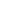 

Приложение 3

^ Анкета «Необитаемый остров»

Цель: выявление межличностных отношений и направленности личности.

1. Каким вы представляете себе необитаемый остров, как бы вы его назвали?

2. Какие три вещи вы взяли бы с собой?

3. Чем бы вы хотели заниматься на этом острове?

4. Если бы вы попали в беду, то кто бы вам пришел на помощь?

5. Кого бы из своих знакомых вы хотели взять на этот остров и почему?

6. Хотели бы вы вернуться домой?

7. Хотели бы вы, чтобы на этом острове была школа? Если да, то какой вы ее представляете?

8. Ваши любимые предметы в школе и почему?

9. Ваши нелюбимые предметы и почему?

10. Что вы прочитали за последние два месяца?

11. Ваш любимый герой (из художественной литературы, кино, жизни)?

12. На кого хотели бы быть похожим?

13. Какие качества характера вы цените а) в себе, б) в людях?

14. Что вы презираете а) в себе, б) в людях?

15. В чем вы видите смысл жизни, т.е. для чего люди живут?

16. Чем вы занимаетесь в свободное время?

17. Чем бы вы хотели заниматься?

Бланки с напечатанными вопросами предлагаются каждому ребенку индивидуально. Можно анкеты не подписывать, чтобы ответы были откровеннее. Это зависит от морально-психологического климата в классе. Но необходимо очень корректно подходить к сообщению результатов анкеты. Детям предлагается обобщенная картина, в которой они узнают о названиях острова, о том, что берут с собой и т.д. Но главная задача – выявить тех, кого выбирают и кого не выбирают, чтобы корректировать морально-психологическую атмосферу в группе школьников. В основном результаты анкеты подвергаются качественному содержательному анализу.

Приложение 4

Методика определения самооценки   (Т.В.Дембо, С.Я.Рубинштейн)

Исследование самооценки с самого начала проводится в форме свободной беседы. Ребенку объясняется следующая инструкция.

Ниже нарисованы лесенки, обозначающие здоровье, умственное развитие, характер и счастье. Если условно на этих лесенках расположить людей, то на верхней ступени первой лестницы расположатся "самые здоровые", а на нижней - "самые больные", по аналогичному принципу расположатся люди и на остальных лесенках. Укажите свое место на ступеньках всех лестниц.


После разметки испытуемым шкал начинается следующий этап опыта - экспериментально спроецированная беседа, начиная со шкалы "счастье". Ее последовательность и план примерно таковы: 

1. Каким образом Вы оцениваете себя "по счастью" (желательно добиться четкой словесной оценки). Это важно с двух точек зрения: во-первых, важно насколько она коррелирует с обозначенной на шкале точкой, во-вторых, словесная оценка позволяет перейти к выяснению ее содержательной части.

2. Чего Вам не хватает, чтобы быть самым счастливым?

3. Что нужно изменить, чтобы достичь этого состояния?

4. Какие люди, с Вашей точки зрения, самые счастливые и почему?

5. Какие люди, с Вашей точки зрения, самые несчастные и почему?  

Если испытуемый дает низкую оценку по этой шкале, необходимо уточнить: "Кто виноват в сложившейся ситуации?". Важно понять, кого испытуемый обвиняет в причине несчастья - себя или окружающий мир, необходимо при этом определить, какие свойства мира имеет в виду испытуемый. 

^ Аналогичная процедура беседы проводится и при наличии очень высокой отметки на шкале.

Вслед за беседой по поводу шкалы "счастье" переходят к обсуждению показателей других основных шкал: характеристике ума, здоровья. В целом план беседы по каждой шкале всегда строится примерно в следующей последовательности.

1. Выяснение содержания актуальной оценки.

2. Выяснение полюсов шкалы.

3. Выяснение содержания желаемой оценки, способа ее достижения.

Дети с адекватной самооценкой, как правило, отмечают "свое место" на 4-5 ступеньках лесенки. Завышенная самооценка проявляется в выборе "своего места" на 1-2 ступеньках, дети с заниженной самооценкой отводят себе место на последних, 7-9 ступеньках лесенки. Сравнение самооценок ребенка по разным шкалам дает возможность определить сферу, в которой он чувствует себя достаточно уверенно, психологически комфортно (адекватная самооценка), и сферы, вызывающие у ребенка напряжение и проблемы (неадекватная самооценка).

Приложение 5

Изучение самооценки личности младшего школьника.

Цель: нахождение количественного выражения уровня самооценки методом набора слов, соответствующих "идеалу" и "антиидеалу".

Инструкция: Перед вами - ряд положительных качеств и ряд отрицательных (по 10 качеств в каждом столбце). Перепишите их с доски и подчеркните те, которые у вас есть.  

"Идеал"                       "Антиидеал"

Лучше, если каждый ряд будет состоять из 10 слов, так как находить коэффициент самооценки проще. Если в графе "Идеал" подчеркнуто 8-9 качеств, то коэффициент равен 0,9 или 0,8. Это свидетельствует о завышенной самооценке. Если по "Антиидеалу" такая картина, то это говорит о заниженной самооценке.


ЛитератураДюмина Г. Уроки детского творчества.- М.: Внешсигма. АСТ, 2000г.; Козлова А.В. «Работа ДОУ с семьей» М. 2003г.; Программа воспитания и социализации И.А. Атапов, М.А. «Мы патриоты!», Москва «Вако» - 2006.Казаева Е.А. «Воспитание основ гражданственности у детей дошкольного и старшего возраста», Екатеринбург, 2000Н.А. Максимов «Спутник классного руководителя», Волгоград, Учитель, 2007Субботина М. «Формирование ценностей отношений: авторский подход» Учитель 2002, №2, с. 36-40Журналы: «Классный руководитель: №3 2007, №8 2006, №1 2006, №3 2006»№ п/птематемаКоличество часовКоличество часовКоличество часовКоличество часовКоличество часов№ п/птематемавсеговсеготеоретическихтеоретическихпрактических3131Моё ЯМоё ЯМоё ЯМоё ЯМоё ЯМоё ЯМоё ЯМоё Я1Экскурсия на пришкольный участокЭкскурсия на пришкольный участок2Знакомство с оригамиЗнакомство с оригами3Сбор семянСбор семян4Сбор листьевСбор листьев5Выставка «Чудеса природы»Выставка «Чудеса природы»6Конкурс на лучший осенний букетКонкурс на лучший осенний букетЯ и природаЯ и природаЯ и природаЯ и природаЯ и природаЯ и природаЯ и природаЯ и природа7Операция «Витамин»Операция «Витамин»8Праздник урожая Праздник урожая 9-10Наш крайНаш край11-12Животный мир нашего краяЖивотный мир нашего края13-14Изготовление книжки – малышки «Эти забавные животные»Изготовление книжки – малышки «Эти забавные животные»15Экскурсия «Необычное в обычное»Экскурсия «Необычное в обычное»16Наведение порядка в зоне отдыхаНаведение порядка в зоне отдыха17-18Работа на пришкольном участкеРабота на пришкольном участкеЯ и другиеЯ и другиеЯ и другиеЯ и другиеЯ и другиеЯ и другиеЯ и другиеЯ и другие19Трудовой десант по уборке территории «Возле памятника»Трудовой десант по уборке территории «Возле памятника»20Работа в зеленом уголке: ухаживание за комнатными растениямиРабота в зеленом уголке: ухаживание за комнатными растениями21Операция «Милосердие»Операция «Милосердие»22Акция «Моя мама»Акция «Моя мама»23Работа в школьной библиотекиРабота в школьной библиотеки24-25Герб, Гимн, Флаг. Герб, Гимн, Флаг. 26Правила честного спораПравила честного спора27Путешествие в страну ВежливостиПутешествие в страну Вежливости28-29Не надо кричать на человекаНе надо кричать на человека30Неизвестный космосНеизвестный космос31Обобщающее занятие.Обобщающее занятие.№ п/пТема Количество часовКоличество часовКоличество часов№ п/пТема всеготеоретическихпрактических№ п/пТема 34Моё ЯМоё ЯМоё ЯМоё ЯМоё Я1Экскурсия на пришкольный участок2Знакомство с оригами3Сбор семян4Сбор листьев5Выставка «Чудеса природы»6Конкурс на лучший осенний букет7Операция «Витамин»8Праздник урожая9Права литературных героев10В. Осеева «Плохо» Изготовление книжки - малышки11Чтобы не боятся, надо знатьЯ и природаЯ и природаЯ и природаЯ и природаЯ и природа12Бездомные животные13Будем друзьями птиц14Природа – мой дом15Просмотр и обсуждение мультфильма «Серая шейка» по произведению Д. Н, Мамина – Сибиряка16Наведение порядка в зоне отдыха17Коллективный проект «Дизайн клумбы»18-19Акция «Как живешь, птичка?»Я и другиеЯ и другиеЯ и другиеЯ и другиеЯ и другие20«гнев – это нормально?»21Кто я такой?22Вместе мы - команда23Когда в товарищах согласья нет»24-25Я – гражданин большой страны26-27Славные символы России28Счастье – это когда тебя понимают29Просмотр и обсуждение мультфильма «Карлсон, который живет на крыше» по произведению Астрид Лингрен30«Моя семья»31С. Я Маршак «Рассказ о неизвестном герое»32«Хороший  характер – богатство на всю жизнь»33Операция «Подари игрушки детям»34«Книга – твой друг»
№
^ Ф.И. учащегося


Нравственные качества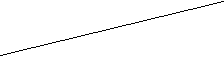 
1
2
3
4
5
6
7
8
9
1
2
3
4
5
6
7
8
9
10
11
12
13
14
15
Основные отношения
Показатели воспитанности
Признаки и уровни формирующихся качеств (от 3-го уровня до нулевого уровня)
Отношение к обществу
Отношение к обществу
1. Патриотизм
1. Патриотизм
1. Отношение к родной природе
3 - любит и бережет природу, побуждает к бережному отношению других;

2 - любит и бережет природу;

1 - участвует в деятельности по охране природы под руководством учителя;

^ 0 - природу не ценит и не бережет.
2. Гордость за свою страну
3 - интересуется и гордится историческим прошлым Отечества, рассказывает об этом другим;

2 - интересуется историческим прошлым;

^ 1 - знакомится с историческим прошлым при побуждении старших;

0 - не интересуется историческим прошлым.
3. Служение своими силами
3 - находит дела на службу малому Отечеству и организует других;

^ 2 - находит дела на службу малому Отечеству;

1 - участвует в делах на службу малому Отечеству при организации и поддержке со стороны учителей;

0 - не принимает участия в делах на пользу малому Отечеству
4. Забота о своей школе
^ 3 - участвует в делах класса и привлекает к этому других

2 - испытывает гордость за свою школу, участвует в делах класса;

1 - в делах класса участвует при побуждении;

^ 0 - в делах класса не участвует, гордости за свою школу не испытывает.
Отношение к умственному труду
Отношение к умственному труду
2. Любознательность
2. Любознательность
5. Познавательная активность
3 - сам много читает и знает, обсуждает с друзьями узнанное;

2 - сам много читает;

1 - читает при побуждении взрослых, учителей

0 - читает недостаточно, на побуждения учителя не реагирует
6. Стремление реализовать свои интеллектуальные способности
^ 3 - стремится учиться как можно лучше, помогает другим;

2 - стремится учиться как можно лучше

1 - учиться при наличии контроля;

0 - плохо учится даже при наличии контроля
7. Саморазвитие
3 - есть любимое полезное увлечение, к которому привлекает товарищей;

^ 2 - есть любимое полезное увлечение;

1 - нет полезного увлечения, во внеурочной познавательной деятельности участвует при наличии побуждения со стороны учителя;

^ 0 - во внеурочной деятельности не участвует.
8. Организованность в учении
3 - работу на уроке и домашнее задания выполняет внимательно, аккуратно, помогает товарищам;

2 - работу на уроке и домашнее задания выполняет внимательно, аккуратно

^ 1- Работу на уроке и домашнее задания выполняет под контролем;

0 - на уроках невнимателен, домашнее задания не выполняет
Отношение к физическому труду
Отношение к физическому труду
3. Трудолюбие
3. Трудолюбие
9. Инициативность и творчество в труде
3 - находит полезные дела в классе, школе и организует товарищей на творческий труд;

^ 2 - находит полезные дела в классе, школе, выполняет их с интересом;

1 - участвует в полезных делах в классе, в школе, организованных другими;

0 - в полезных делах не участвует, позитивную инициативу и творчество не проявляет.
10. Самостоятельность
^ 3 - хорошо трудится без контроля со стороны старших и побуждает к этому товарищей;

2 - сам хорошо трудится, но к труду других равнодушен;

1 - трудится при наличии контроля;

0 - участия в труде не принимает
^ 11. Бережное отношение к результатам труда
3 - бережет личное и общественное имущество, стимулирует других;

2 - бережет личное и общественное имущество;

1 - требует контроля в отношении к личному и общественному имуществу;

^ 0 - небережлив, допускает порчу личного и общественного имущества.
12. Осознание значимости труда
3 - осознает знание труда, сам находит работу по своим силам и помогает товарищам;

2 - осознает значение труда, сам находит работу по своим силам;

^ 1 - не имеет четкого представления о значимости труда; при выполнении работ по силам нуждается в руководстве;

0 - не осознает значимости труда, не умеет и не любит трудиться.
Отношение к людям
Отношение к людям
4. Доброта и отзывчивость
4. Доброта и отзывчивость
13. Уважительное отношение к старшим
^ 3 - уважает старших, не терпит неуважительного отношения к ним со стороны сверстников;

2 - уважает старших;

1 - к старикам не всегда уважителен, нуждается в руководстве;

^ 0 - не уважает старших, допускает грубость.
14. Дружелюбное отношение к сверстникам
3 - отзывчив к друзьям и близким, дружелюбно относится к сверстникам, осуждает грубость;

2 - отзывчив к друзьям, близким и сверстникам;

^ 1 - проявляет дружелюбие, нуждается в побуждении со стороны товарищей и старших;

0 - груб и эгоистичен
15. Милосердие
3 - сочувствует и помогает слабым, больным, беспомощным и настраивает на это других;

^ 2 - сочувствует и помогает слабым, больным;

1 - помогает слабым, больным при условии поручения, наличия контроля

0 - неотзывчив, иногда жесток
16. Честность в отношениях с товарищами и взрослыми
^ 3 - честен в отношениях с товарищами и взрослыми, не терпит проявления лжи и обмана со стороны других

2 - честен в отношениях с товарищами и взрослыми;

^ 1 - не всегда честен;

0 - нечестен
Отношение к себе
Отношение к себе
5. Самодисциплина
5. Самодисциплина
17.  Самообладание и сила воли
3 - проявляет  самообладание и силу воли в добрых поступках, стремится развивать ее, побуждает к этому других; 

^ 2 – сам проявляет добрую волю, стремится развивать ее, но безразличен к безволию своих товарищей;

1 - развивает волю в организованных взрослыми ситуациях, нередко подчиняясь воле других;

^ 0 - силой волей не обладает и не стремится ее развивать.
18. Самоуважение, соблюдение правил культуры поведения
3 - добровольно соблюдает правила культуры поведения, требует этого от других;

2 - добровольно соблюдает правила культуры поведения, не заботится о других;

^ 1 - нормы, правила поведения соблюдает при наличии контроля;

0 - нормы и правила не соблюдает
19. Организованность и пунктуальность
3 - своевременно и качественно выполняет любое дело, требует этого от других;

^ 2 - своевременно и качественно выполняет свои дела;

1 - при выполнении дел и заданий нуждается в контроле;

0 - начатые дела не выполняет
20. Требовательность к себе
^ 3 - требователен к себе и товарищам, стремится проявить себя в хороших делах и поступках;

2 - требователен к себе, стремится проявить себя в хороших делах и поступках;

^ 1 - не всегда требователен, не стремится проявить себя в хороших делах и поступках;

0 - к себе не требователен, проявляет себя в негативных поступках.
1. Самые здоровые
2. Очень здоровые
3. Здоровые
4. Более или менее здоровые.
5. Среднего здоровья
6. Более или менее больные 
7. Больные 
8. Очень больные
9. Самые больные
1. Самые умные
2. Очень умные 
3. Умные         
4. Более, менее умные        
5. Среднего ума                             
6. Более, менее неумные         
7. Неумные 
8. Глупые                            
9. Самые глупые    
1. С прекрасным характером 
2. С хорошим характером
3. С более или менее хорошим характером 
4. С неплохим характером
5. С обычным характером 
6. С неважным характером
7. С плохим характером
8. С очень плохим характером
9. С тяжелым характером
1. Чрезмерно счастливы
2. Очень счастливы
3. Счастливы

4. Более или менее счастливы
5. Не очень счастливы
6. Мало счастливы
7. Несчастливы
8. Очень несчастливы
9. Самые несчастные
Смелость  
Хвастовство
доброта 
грубость
любознательность
лень
трудолюбие
трусость
вежливость
зависть
усидчивость
лживость
честность
жадность
правдивость
драчливость
настойчивость  
жестокость
активность
обидчивость